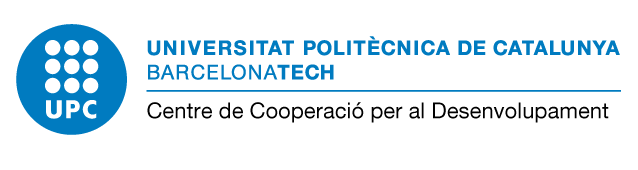 En     (nom i cognoms),                                      amb NIF/NIE ......................... ,               estudiant de  (nom de la titulació)              a l’escola/facultat ..............................                                                   de la Universitat Politècnica de Catalunya SOL·LICITA al Centre de Cooperació per al Desenvolupament (CCD) el reconeixement acadèmic de les activitats realitzades al llarg del curs            en el marc del  ......................................................................................................-------------------------------------------------------------------------------------------------..........................................................................................................................d’acord amb la normativa de la UPC sobre reconeixement de crèdits per la participació en activitats solidàries i de cooperació.  Lloc i data:Signatura [_] Dono el meu consentiment a la UPC per al tractament de les dades de caràcter personal recollides en aquest formulari, tal com es descriu en la següent taula:Informació i accés a les dades personalsInformació i accés a les dades personalsResponsable del tractamentUniversitat Politècnica de Catalunya Centre de Cooperació per al Desenvolupamentinfo.ccd@upc.edu // 93 401 59 61Dades de contacte del delegat de protecció de dadesUniversitat Politècnica de Catalunya Carrer Jordi Girona, 31, 08034, Barcelonaprotecció.dades@upc.eduFinalitat del tractamentAcreditar la participació en activitats universitàries,  solidàries i de cooperació, en l’expedient acadèmic per garantir el dret a l’obtenció de reconeixement acadèmic. LegitimacióConsentiment. Més informació aquí: https://www.upc.edu/normatives/ca/proteccio-de-dades/normativa-europea-de-proteccio-de-dades/legitimacio/viewDestinatarisNo cedirem les vostres dades a tercers.Drets de les personesSol·licitar l'accés, la rectificació o supressió, la limitació del tractament. Oposar-se al tractament. Portabilitat de les dades.
Més informació aquí: https://www.upc.edu/normatives/ca/proteccio-de-dades/normativa-europea-de-proteccio-de-dades/dretsReclamacióSi no ha estat satisfet l'exercici dels vostres drets, podeu presentar una reclamació davant l'APDCAT: apdcat.gencat.cat